ҠАРАР							ПОСТАНОВЛЕНИЕ12 марта 2020 й.		               №12		             12 марта 2020 г.О создании патрульной группы, патрульно-маневренной группы на территории сельского поселения Усть-Табасский сельсовет муниципального района Аскинский район Республики БашкортостанВ соответствии с Федеральным законом от 21.12.1994 г. №68-ФЗ «О защите населения и территорий от чрезвычайных ситуаций природного и техногенного характера», Федеральным законом от 06.10.2003 г. №131-ФЗ «Об общих принципах организации местного самоуправления в Российской Федерации», во исполнении пункта 1.6 протокола заседания Комиссии Республики Башкортостан по чрезвычайным ситуациям и обеспечению пожарной безопасности от 4 апреля 2017 года № 8, а также в целях достижения высокого уровня готовности и слаженности к оперативному реагированию на природные загорания и эффективным действиям по их тушению на начальном этапе и недопущению перехода пожаров на населённые пункты и лесной фонд, пресечение незаконной деятельности в лесах,п о с т а н о в л я ю:1. Создать на территориисельского поселенияУсть-Табасский сельсовет муниципального района Аскинский район Республики Башкортостан патрульную группу и утвердить ее состав согласно приложению №1.3. Создать на территории сельского поселения Усть-Табасский сельсовет муниципального района Аскинский район Республики Башкортостан патрульно-маневренную группу и утвердить ее состав согласно приложению №2.3. Утвердить общее положение, основные цели и основные задачи групп(приложение №3).4. Настоящее постановление довести до сведения населения путем размещения на информационном стенде в здании администрации сельского поселения Усть-Табасский сельсовет муниципального района Аскинский район Республики Башкортостан по адресу: д. Усть-Табаска, ул. Гагарина, д. 29 и на официальном сайте сельского поселения http://ust-tabaska04sp.ru/.5. Контроль за исполнением данного постановления оставляю за собой.Глава сельского поселения                                                        Л.Р.ЗихинаПриложение №1УТВЕРЖДЕНпостановлением главы сельскогопоселения Усть-Табасский сельсоветмуниципального районаАскинский районРеспублики Башкортостанот 12.03.2020 №12Состав патрульной группы сельского поселения Усть-Табасский сельсовет муниципального района Аскинский районРеспублики БашкортостанПриложение №2УТВЕРЖДЕНпостановлением главы сельскогопоселения Усть-Табасский сельсоветмуниципального районаАскинский районРеспублики БашкортостанОт 12.03.2020 №12Состав патрульно-маневренной группы сельского поселения Усть-Табасский сельсовет муниципального района Аскинский районРеспублики БашкортостанПриложение №3УТВЕРЖДЕНЫпостановлением главы сельскогопоселения Усть-Табасский сельсоветмуниципального районаАскинский районРеспублики Башкортостанот 12.03.2020 №12I. ОБЩИЕ ПОЛОЖЕНИЯМетодические рекомендации по созданию и организации работы патрульных, патрульно-маневренных, маневренных и патрульно-контрольных групп разработаны в соответствии с Федеральным законом Российской Федерации от 21.12.1994 № 69-ФЗ «О пожарной безопасности», Федеральным законом Российской Федерации от 21.12.1994 № 68-ФЗ «О защите населения и территорий от чрезвычайных ситуаций природного и техногенного характера», Федеральным законом от 6.10.2003 № 131-ФЗ «Об общих принципах организации местного самоуправления в Российской Федерации».Общие положения определяют  планирование, назначение, порядок организации и обеспечения деятельности патрульных, патрульно-маневренных  групп.Целью общего положения является создание условий для организации работы по профилактике возгораний сухой растительности, как одной из основных причин возникновения природных пожаров, принятия дополнительных мер по предупреждению возникновения ЧС в пожароопасный сезон, сокращение сроков реагирования на чрезвычайные ситуации и происшествия, связанные с природными пожарами (загораниями), усиление мер по защите населенных пунктов, объектов различных видов собственности от угрозы перехода природных пожаров (загораний), усиление работы с населением.I1. ОСНОВНЫЕ ЦЕЛИ И ОСНОВНЫЕ ЗАДАЧИОсновной целью организации деятельности патрульных, патрульно-маневренных групп является достижение высокого уровня готовности и слаженности к оперативному реагированию на природные загорания и эффективным действиям по их тушению на начальном этапе и недопущению перехода пожаров на населенные пункты, а также в лесной фонд, пресечение незаконной деятельности в лесах.Основными задачами групп являются:        1) для патрульных групп:      - выявление фактов сжигания населением мусора на территории населенных пунктов сельского поселения, загораний (горения) растительности на территории сельского поселения;     - проведение профилактических мероприятий среди населения по соблюдению правил противопожарного режима;     - идентификации термических точек, определение площади пожара, направления и скорости распространения огня;      - мониторинг обстановки;      - взаимодействие с ЕДДС Аскинского района РБ       2) для патрульно-маневренных групп:      -выявление фактов сжигания населением мусора на территории населенных пунктов сельского поселения, загораний (горения) растительности на территории сельского поселения;     -проведение профилактических мероприятий среди населения по соблюдению правил противопожарного режима;      -принятие мер по локализации и ликвидации выявленных природных загораний и сжигания мусора, принятие решения о необходимости привлечения дополнительных сил и средств;     -первичное определение возможной причины его возникновения и выявление лиц виновных в совершении правонарушения, с дальнейшей передачей информации в надзорные органы;     -идентификации термических точек, определение площади пожара, направления и скорости распространения огня;      -мониторинг обстановки;      -взаимодействие с ЕДДС Аскинского района РБ.БАШҠОРТОСТАН РЕСПУБЛИКАҺЫАСҠЫН  РАЙОНЫМУНИЦИПАЛЬ РАЙОНЫНЫҢТАБАҪКЫ−ТАМАҠАУЫЛ СОВЕТЫАУЫЛ  БИЛӘМӘҺЕ ХӘКИМИӘТЕ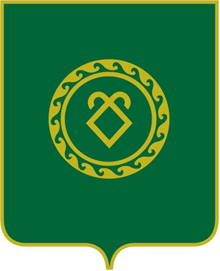 АДМИНИСТРАЦИЯСЕЛЬСКОГО ПОСЕЛЕНИЯУСТЬ-ТАБАССКИЙ СЕЛЬСОВЕТМУНИЦИПАЛЬНОГО РАЙОНААСКИНСКИЙ РАЙОНРЕСПУБЛИКИ БАШКОРТОСТАННаименованиеСостав группыПатрульная группа д. Усть-Табаска Зихина Лилия Ралифовна-глава сельского поселенияПатрульная группа д. Усть-Табаска Файзырахманова Альбина Альфировна-управляющий делами (по согласованию)Патрульная группа д. Усть-ТабаскаЗакиров Садат Маннафович-депутат округа №4 (по согласованию)Патрульная группа д. Усть-Табаска Фаершина Глафира Янтимеровна-депутат округа №2 (по согласованию)НаименованиеСостав группыПатрульно-маневренная группаЗихина Лилия Ралифовна-глава сельского поселенияПатрульно-маневренная группа Зихин Артур Фаукатович-водитель добровольной пожарной дружины сельского поселения Усть-Табасский сельсовет (по согласованию)Патрульно-маневренная группаШамсумуниров Риза Уелданович-член подразделения добровольной пожарной дружины(по согласованию)Патрульно-маневренная группаДильмухаметовРамильФедаевич -член подразделения добровольной пожарной дружины(по согласованию)Патрульно-маневренная группаАюповЮлайВасбиевич - член подразделения добровольной пожарной дружины(по согласованию)